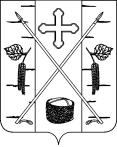 АДМИНИСТРАЦИЯ ПОСЕЛКА БЕРЕЗОВКАБЕРЕЗОВСКОГО РАЙОНА КРАСНОЯРСКОГО КРАЯ ПОСТАНОВЛЕНИЕп. Березовка« 04 » февраля 2020г.									№ 31В соответствии со статьей 39 Федерального закона от 05.04.2013 № 44-ФЗ «О контрактной системе в сфере закупок товаров, работ, услуг для обеспечения государственных и муниципальных нужд», руководствуясь Уставом поселка Березовка Березовского района Красноярского края, ПОСТАНОВЛЯЮ:1. Создать единую комиссию по осуществлению закупок в администрации поселка Березовка Березовского района Красноярского края в количестве и в составе согласно приложению № 1.2. Утвердить Положение о единой комиссии по осуществлению закупок в администрации поселка Березовка Березовского района Красноярского края согласно приложению № 2.3. Секретарю комиссии ознакомить членов комиссии с настоящим постановлением.4. Признать утратившим силу постановление администрации поселка Березовка №37 от 03.03.2014г. «О создании единой комиссии по определению поставщиков (подрядчиков, исполнителей) для обеспечения муниципальных нужд администрации поселка Березовка Березовского района Красноярского края».5. Контроль за выполнением настоящего постановления оставляю за собой.6. Настоящее постановление вступает в силу со дня его подписания и подлежит официальному опубликованию газете «Пригород».Глава поселка							С.А. СусловПриложение № 1к постановлениюадминистрации поселка Березовкаот 04.02.2020г. № 31Состав единой комиссии по осуществлению закупок в администрации поселка Березовка Березовского района Красноярского края (далее – Единая комиссия)Приложение № 2к постановлениюадминистрации поселка Березовкаот 04.02.2020г. № 31Положение о единой комиссии по осуществлению закупок в администрации поселка Березовка Березовского района Красноярского края (далее – комиссия)1. Общие положения	1.1. Комиссия создается в целях определения поставщиков (подрядчиков, исполнителей), за исключением осуществления закупки у единственного поставщика (подрядчика, исполнителя).	Задачей комиссии является соблюдение всех принципов контрактной системы, определенных Федеральным законом от 05.04.2013 №44-ФЗ «О контрактной системе в сфере закупок товаров, работ, услуг для обеспечения государственных и муниципальных нужд».	1.2. Комиссия является единой для всех способов определения поставщиков (подрядчиков, исполнителей), за исключением осуществления закупки у единственного поставщика (подрядчика, исполнителя).2. Состав комиссии и порядок ее формирования	2.1. Число членов комиссии, включая председателя комиссии, составляет не менее 5 человек.	Состав комиссии утверждается постановлением администрации поселка Березовка.	2.2. Комиссия формируется в следующем составе:председатель комиссии – 1 человек;заместитель председателя комиссии – 1 человек;секретарь комиссии – 1 человек;члены комиссии – не менее двух человек.2.3. В состав комиссии преимущественно включаются:- лица, прошедшие профессиональную переподготовку в сфере закупок;-лица, прошедшие повышение квалификации в сфере закупок;- лица, обладающие специальными знаниями, относящимися к объекту закупки.2.4. При включении в состав комиссии членов комиссии соблюдаются ограничения, предусмотренные Федеральным законом от 05.04.2013 № 44-ФЗ «О контрактной системе в сфере закупок товаров, работ, услуг для обеспечения государственных и муниципальных нужд».В случае выявления в составе комиссии лиц, противоречащих указанным ограничениям, глава поселка Березовка принимает решения об их замене.Замена члена комиссии производится путем внесения изменений в постановление о создании единой комиссии.3. Организация деятельности комиссии3.1. Работа комиссии осуществляется на ее заседаниях.3.2. Комиссия правомочна осуществлять свои функции, если на заседании комиссии присутствует не менее чем пятьдесят процентов общего числа ее членов.3.3. Решения комиссии принимаются простым большинством голосов от числа присутствующих на заседании членов. При равенстве голосов голос председателя комиссии является решающим. При голосовании каждый член комиссии имеет один голос. Голосование осуществляется открыто. Заочное голосование не допускается.3.4. Председатель комиссии уведомляет членов комиссии об очередном заседании комиссии, организует и планирует её работу, председательствует на заседаниях комиссии, контролирует выполнение принятых решений.Председатель уведомляет членов комиссии об очередном заседании комиссии не позднее, чем за 2 дня до дня заседания комиссии.3.5. В случае отсутствия председателя комиссии его функции осуществляет заместитель председателя комиссии.3.6. Секретарь комиссии своевременно передает необходимую информацию всем членам комиссии, ведет протоколы заседания, выдает выписки из протоколов или решений комиссии, ведет иную документацию комиссии.3.7. Иные члены комиссии принимают участие в работе комиссии, присутствуют на заседании комиссии, формируют запросы о получении информации, необходимой для работы комиссии.3.8. Решения комиссии оформляются протоколом, который подписывается членами комиссии, согласными с соответствующими решениями комиссии. Если член комиссии имеет особое мнение, оно заносится в протокол комиссии за подписью этого члена приемочной комиссии.3.9. Протокол комиссии должен содержать: дату и место проведения заседания комиссии; общие сведения о закупке; сведения о заказчике;сведения о начальной (максимальной) цене контракта;сведения о поступивших заявках и предложениях;сведения о поступивших заявках и предложениях (номер, дата и время регистрации, решение о допуске или отказе в допуске, причина отказа  в допуске);сведения о рассмотрении поступивших заявках и предложениях;сведения о решениях, принятых членами комиссии;результаты закупки;иные сведения.4. Функции комиссии4.1. Комиссия осуществляет функции конкурсной комиссии, аукционной комиссии, котировочной комиссии, функции комиссии по рассмотрению заявок на участие в запросе предложений и окончательных предложений, предусмотренные Федеральным законом от 05.04.2013 №44-ФЗ «О контрактной системе в сфере закупок товаров, работ, услуг для обеспечения государственных и муниципальных нужд».5. Права и обязанности комиссии5.1. При выполнении своих функций члены комиссии обладают следующими правами:- при выполнении своих функций обращаться к специалистам администрации поселка Березовка для получения необходимых комиссии сведений;- привлекать к своей работе специалистов администрации поселка Березовка;- в случаях, предусмотренных Федеральным законом от 05.04.2013 №44-ФЗ «О контрактной системе в сфере закупок товаров, работ, услуг для обеспечения государственных и муниципальных нужд» привлекать независимых экспертов.5.2. К обязанностям членов комиссии относятся:- сообщение главе поселка Березовка о возможности возникновения конфликта интересов при осуществлении закупки;- сообщение главе поселка Березовка об отказе предоставления сотрудниками администрации поселка Березовка необходимых комиссии сведений.6. Ответственность членов комиссии6.1. Члены комиссии при осуществлении своих полномочий несут ответственность в соответствии с законодательством Российской Федерации.О создании единой комиссии по осуществлению закупок в администрации поселка Березовка Березовского района Красноярского края Должность в комиссииФамилия, имя, отчествоДолжностьПредседатель комиссииКузнецов Александр АндреевичЗаместитель главы поселка по благоустройствуЗаместитель председателя комиссии Колегова Галина МихайловнаГлавный специалист по правовым вопросамСекретарь комиссииШагалина Ольга ГеннадьевнаВедущий специалист по муниципальному заказу, электронному документообороту Член комиссииКолесниченко Татьяна АлександровнаГлавный специалист по муниципальному имуществу, жилищным и социальным вопросамЧлен комиссииГроо Алла ЮрьевнаГлавный специалист по финансово-экономическим вопросамЧлен комиссииПермякова Мария АлександровнаВедущий специалист по правовым вопросам